RevisioniLista acronimiScopo del documentoNell’ambito del progetto DigiPalm la Regione Marche intende accompagnare gli EELL del territorio ad adottare le piattaforme nazionali PAGOPA e SPID nella gestione dei servizi di pagamento e nell’accesso ai servizi erogati on line a livello comunale o aggregato su più livelli (sino anche a quello regionale). Gli interventi saranno abilitanti all’esposizione di servizi sulla APP IO e in generale a rendere maggiormente semplice ed omogenea l’interazione tra gli utenti e la Pubblica Amministrazione del territorio.Il presente documento definisce le regole tecniche per consentire agli EELL, che intendono avvalersi dell’’infrastruttura regionale, l’instradamento sul canale IO di notifiche di pagamento dirette ai cittadini, i quali potranno quindi procedere alla liquidazione utilizzando la piattaforma nazionale PagoPA. La modalità di utilizzo dell’infrastruttura regionale, si basa sull’invio di file contenenti le informazioni relativi alle scadenze di pagamento aperte che il EELL ha nei confronti dei cittadini, secondo un formato specificato nel seguito del presente documento. I file inviati seguono una logica di tipo differenziale, ovvero ogni file dovrà contenere solo le notifiche di pagamento che risultano nuove rispetto agli invii precedenti. Sono previste due modalità per l’invio del file delle pendenze:Servizio upload ftpServizio upload con interfaccia WEB.L’infrastruttura regionale provvederà con cadenza periodica ad instradare sul canale IO i file pervenuti dagli EELL. Servizio upload ftpTale servizio è indirizzato all’utilizzo da parte dei fornitori di software che hanno in gestione i servizi di back-end degli enti. L’infrastruttura regionale mette a disposizione dei fornitori autorizzati dal EELL un’area di archiviazione che implementa il protocollo ftp su TLS raggiungibile all’url seguente:ftpstore.regione.marche.it/Digipalm/CF_EELLDove CF_EELL è il codice fiscale dell’ente a cui si riferiscono i file che dovranno esservi depositati per la successiva elaborazione al fine dell’instradamento su App IO. 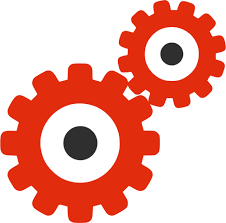 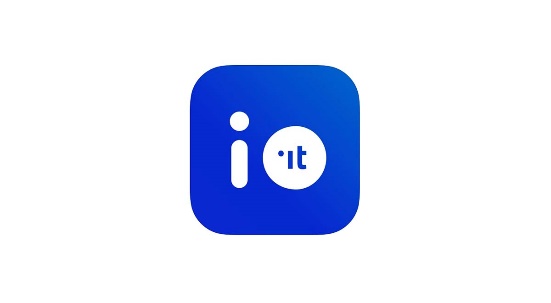 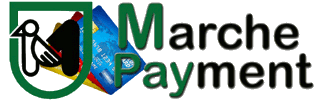 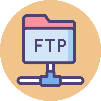 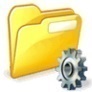 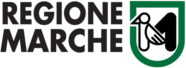 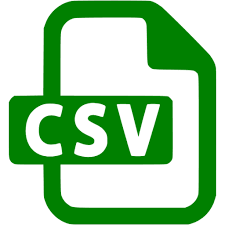 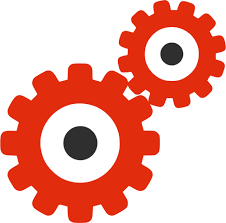 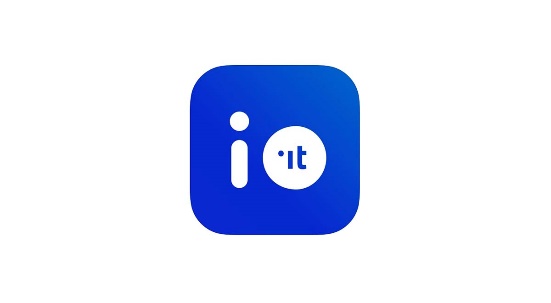 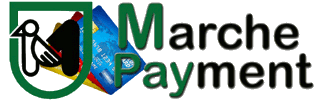 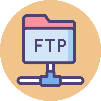 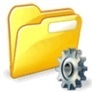 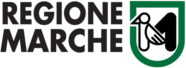 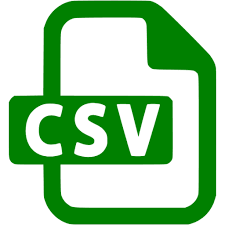 I file depositati nella cartella ftp assegnata all’ente con codice fiscale CF_EELL, dovranno seguire la seguente nomenclatura.codfisc_timestamp.csvcodfisc = codice fiscale del soggetto che esegue l’upload per conto dell’ente.timestamp = numero intero che rappresenta il numero di secondi trascorsi dalle ore 00:00:00 del 1/1/1970 UTC al momento dell’elaborazione del file. Ad esempio per un file inviato dal fornitore di codice fiscale 00856451254 a ciò delegato dall’ente avente codice fiscale 00176320422 elaborato in data 15/03/2021 alle ore 23:47:38 (valore timestamp 1615848458) il file dovrà essere così nominato:0085645125452_1615848458.csvE dovrà essere depositato nel percorso ftpstore.regione.marche.it/Digipalm/00176320422.Il servizio dà la possibilità ai fornitori indicati dal EELL di automatizzare completamente l’operazione di invio alla piattaforma regionale dei file contenenti le scadenze di pagamento, schedulandola secondo la cadenza desiderata. Per l’utilizzo di tale modalità il EELL dovrà inviare apposita richiesta, compilando e firmando il modulo (Allegato 1) alla mai di posta certificata:regione.marche.informatica@emarche.itGli esiti dell’elaborazione di ogni file verranno inviati alla e-mail indicati nell’allegato 1. Formato file scadenze di pagamentoL’alimentazione avviene con file in formato testo in codifica UTF-8 formato “.csv”. I diversi campi saranno a lunghezza variabile separati dal carattere ASCII (124) - UNICODE U+007C - “|”. La prima riga riporterà il nome dei campi. Ogni file inviato non dovrà contenere nessuna delle notifiche di pagamento già inviate con le precedenti forniture, indipendentemente dalla modalità di invio utilizzata (web o ftp); ovvero ogni notifica di pagamento dovrà essere presente una sola volta in un solo file. Segue descrizione dettagliata delle informazioni scambiate.Legenda:AN = alfanumericoN = numericoO = ObbligatorioF = facoltativoTabella decodifica Codice Progressivo Macro Area per Ente Creditore valida alla data del 1/9/2021Allegato 1 – modulo richiesta credenzialiAlla	P.F. Informatica e crescita digitale	PEC regione.marche.informatica@emarche.itOggetto: 	richiesta rilascio/disattivazione di credenziali per l’upload file scadenze pagamenti per instradamento notifiche su App IOIl sottoscritto, nome _____________________ cognome _____________________ per conto dell’ente così identificato:Richiede di abilitare i soggetti in elenco, in quanto gestori dei servizi di back-end dell’ente, all’invio di flussi di notifiche in AppIO nell’area ftp dedicata all’ente su indicato e di inviare pertanto a questi le credenziali per l’accesso in scrittura all’url: ftpstore.regione.marche.it/Digipalm/CF_EELLdove CF_EELL è il codice fiscale di codesto ente dichiarato nella tabella “Dati identificativi ente richiedente”.Richiede di disattivare per i soggetti in elenco la possibilità di accedere all’url:ftpstore.regione.marche.it/Digipalm/CF_EELLin quanto non più gestori dei servizi di back-end dell’ente.Il sottoscritto:dichiara di avere preso visione del documento “Specifica tecnica modalità invio scadenze pagamenti per instradamento su App IO” pubblicato al link:https://ioservice.regione.marche.it/Home/Aboutimpegna l’organizzazione da me rappresentata ed eventuali terzi da essa autorizzati al rispetto della stessa.Il Rappresentante legaleVers.StatoDataDescrizione Modifica1.2APPROVATO14/09/2021Modificato campo TIPO_SERVIZIO con possibilità indicazione macro area tassonomia pagoPA.Eliminato supporto Servizio upload con interfaccia WEBSegnalato nel titolo che la specifica è DEPRECATAModificato Allegato 1 – modulo richiesta credenziali1.1OBSOLETO05/02/2021Aggiunte indicazioni sulla compilazione dell’allegato 1Sostituito termine “delegati” con “autorizzati”1.0OBSOLETO29/01/2021Prima edizioneAcronimoDescrizioneEELLEnte locale (comune, comunità montana ecc.)CNSCarta Nazionale dei ServiziTS-CNSTessera Sanitaria elettronica - Carta Nazionale dei ServiziSPIDSistema Pubblico di Identità DigitaleCIECarta di Identità ElettronicaPINPersonal Identification NumberOTPOne Time PasswordFedCohesionSistema identità federata della Regione MarcheASCIIAmerican Standard Code for Information InterchangeFTPFile Transfert ProtocolUTF-8Unicode Transformation Format, 8 bitUNICODESistema di codifica che assegna un numero univoco ad ogni carattere usato per la scrittura di testi indipendente dalla lingua, dalla piattaforma informatica e dal programma utilizzato.CampoLunghezzaMassimaTipoDescrizione  campoO/FID_DOMINIO16ANCodice fiscale EnteOTIPO_SERVIZIO3ANTipologia Servizio definita su MPay (3 caratteri alfabetici) o in alternativa codice Progressivo Macro Area per Ente Creditore come da Tassonomia dei servizi di incasso pubblicata al url https://www.pagopa.gov.it/it/pubbliche-amministrazioni/documentazione/OOGGETTO_MSG120ANOggetto del messaggio almeno 10 caratteriOCORPO_MSG10000ANCorpo del messaggio almeno 80 caratteri, in testo normale o in formato Markdown per essere convertito facilmente in HTML dall'app IOOCODICE_FISCALE16ANCodice fiscale del cittadino a cui inviare il messaggioOSCADENZA_MSG10ANData scadenza del messaggio nel formato GG/MM/AAAA OIMPORTO10NImporto del tributo (in centesimi di Euro senza virgola) nel caso in cui si voglia inviare una scadenza di pagamento, deve essere anche valorizzato il campo AVVISO PAGOPAFAVVISO_PAGOPA18ANAvviso pagoPA nel caso in cui si voglia inviare una scadenza di pagamento, deve essere anche valorizzato il campo IMPORTOFSCADENZA1ANIndica se il pagamento può essere eseguito dopo la data di scadenza del messaggio ( Y= si può pagare, N= non si può pagare )FEMAIL512ANIndica la mail a cui notificare il messaggio nel caso in cui il codice fiscale non abbia configurato la mail nel suo profilo dell'app IO. Può essere indicata solo una mail. Non può essere una mail PEC FCodiceDescrizione01TRIBUTI02CORPO DI POLIZIA LOCALE03RAGIONERIA GENERALE04DEMOGRAFICI ELETTORALI E STATISTICI05STAZIONE UNICA APPALTANTE, CONTRATTI E GESTIONE LAVORI PUBBLICI ED EDILIZIA PRIVATA06TUTELA AMBIENTALE, SANITÀ E IGIENE PUBBLICA07POLITICHE EDUCATIVE GIOVANILI E DEL LAVORO08CULTURA, RELIGIONI, PARI OPPORTUNITÀ, SPORT09SERVIZI ALLA PERSONA E SERVIZI SOCIALI10LOCAZIONE LOCALI E IMPIANTI11SVILUPPO ECONOMICO12SERVIZI IDRICI13AVVOCATURA CIVICA14PATRIMONIO15VARIEDati identificativi ente richiedenteDati identificativi ente richiedenteDenominazioneCodice Fiscale (CF_EELL)Ragione sociale fornitore delegato di cui si richiede l’abilitazioneP. IVA o Codice fiscalefornitoreEmail per recapito credenziali Ragione sociale fornitore delegato di cui si richiede la disattivazioneP. IVA o Codice fiscalefornitoreEmail per recapito notifica disattivazione 